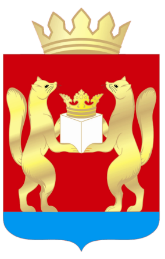 ТАСЕЕВСКИЙ РАЙОННЫЙ СОВЕТ ДЕПУТАТОВКРАСНОЯРСКИЙ КРАЙРЕШЕНИЕ                                      от «28» октября 2020 г.  № 2-9О включении в состав комиссии по подготовке проекта правил землепользования и застройки представителей Тасеевского районного Совета депутатов На основании статьи 28 Федерального закона от 06.10.2003 № 131-ФЗ «Об общих принципах организации местного самоуправления в Российской Федерации», статьи 31 Градостроительного кодекса Российской Федерации, пунктов 8, 13 статьи 1 Закона Красноярского края от 06.12.2005 № 16-4166 «О требованиях к составу и порядку деятельности комиссии по подготовке проекта правил землепользования и застройки», п. 39 ст.7  Устава Тасеевского района Красноярского края Тасеевский районный Совет депутатов РЕШИЛ:1. Предложить администрации Тасеевского района включить в состав комиссии по подготовке проекта правил землепользования и застройки представителей Тасеевского районного Совета депутатов согласно приложению.2. Решение вступает в силу со дня, следующего за днем его официального опубликования на интернет-сайте trsd.ucoz.ru Тасеевского районного Совета депутатов. Заместитель председателя Тасеевского                                         В.А. Кондаков                         районного Совета депутатов                                         Приложение к решению Тасеевского районного Совет депутатов                   от 28.10. 2020 № 2-9Сведения о кандидатах для включения в состав комиссии по подготовке проекта правил землепользования и застройки1. Агафонов Владимир Иванович, год рождения -1946, с. Тасеево, ул. Мелиораторов, д.32, кв. 1;- образование -  среднее техническое;- стаж работы по специальности:  автомеханик - 41 год;- пенсионер.2. Лосняков Сергей Александрович, год рождения- 1977, г. Красноярск, ул. Алекесеева, д.23, кв.135;- образование -высшее;- стаж работы по специальности: руководитель Канского филиала ГПКК «Красноярсклес» -14лет;- заместитель генерального директора ООО «Параллель И». 3. Фроленко Владимир Федорович,  год рождения -1962, с. Хандала, ул. Партизанская, д.25 «А», кв.»;- образование общее среднее;- тракторист- машинист  - 25 лет;- руководитель крестьянского(фермерского) хозяйства.